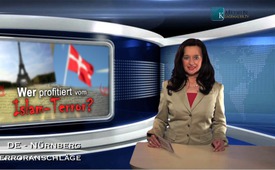 Кому выгоден исламский террор? – Часть1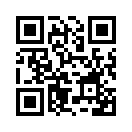 После нападения в Париже на сотрудников сатирического журнала «Шарли Эбдо» 7 января 2015 года в Европе снова произошёл теракт, на этот раз с двумя убитыми и пятью ранеными. Местом происшествия стала столица Дании Копенгаген. 14 февраля 2015 года в культурном кафе «Krudttonden» («Пороховая бочка»), в котором проводилось мероприятие на тему «Искусство, богохульство и свобода слова», прозвучали первые выстрелы.Дорогие зрители! Я сердечно приветствую вас из студии Нюрнберг.
После нападения в Париже на сотрудников сатирического журнала «Шарли Эбдо» 7 января 2015 года в Европе снова произошёл теракт, на этот раз с двумя убитыми и пятью ранеными. Местом происшествия стала столица Дании Копенгаген. 14 февраля 2015 года в культурном кафе «Krudttonden» («Пороховая бочка»), в котором проводилось мероприятие на тему «Искусство, богохульство и свобода слова», прозвучали первые выстрелы. Полиция считает, что нападение в первую очередь касается шведского художника-карикатуриста Ларса Вилкса, который в 2007 году изобразил Мухаммеда в виде собаки. Позже произошла перестрелка перед синагогой, в которой погиб еврейский охранник. Тут же вспомнили о Париже и примечательно то, что предполагаемый убийца тоже был мусульманином и тоже застрелен полицией. Опять в центре внимания были карикатуристы и еврейские жертвы, что вызвало довольно резкие реакции и накалило атмосферу против ислама ещё больше. Например, министр иностранных дел Израиля Авигдор Либерман после терактов тотчас призвал к «бескомпромиссной войне против исламского терроризма и его корней». Возникает вопрос, кто, собственно, выигрывает от «исламского террора», от палестинского и украинского конфликтов? Основными получателями выгоды во всех этих конфликтах, несомненно, являются те, кто при полной поддержке СМИ провоцируют, если не сказать больше, снова и снова разжигают через «посредников», а именно: архитекторов нового мирового порядка, не знающих ни свободных граждан, ни суверенных государств. Кто как не мы – народ – может остановить эту злую игру через непрерывное выявление всякой лжи и несправедливости?
Доброго вам вечера.от bmИсточники:-Может быть вас тоже интересует:---Kla.TV – Другие новости ... свободные – независимые – без цензуры ...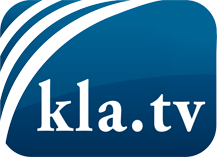 О чем СМИ не должны молчать ...Мало слышанное от народа, для народа...регулярные новости на www.kla.tv/ruОставайтесь с нами!Бесплатную рассылку новостей по электронной почте
Вы можете получить по ссылке www.kla.tv/abo-ruИнструкция по безопасности:Несогласные голоса, к сожалению, все снова подвергаются цензуре и подавлению. До тех пор, пока мы не будем сообщать в соответствии с интересами и идеологией системной прессы, мы всегда должны ожидать, что будут искать предлоги, чтобы заблокировать или навредить Kla.TV.Поэтому объединитесь сегодня в сеть независимо от интернета!
Нажмите здесь: www.kla.tv/vernetzung&lang=ruЛицензия:    Creative Commons License с указанием названия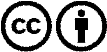 Распространение и переработка желательно с указанием названия! При этом материал не может быть представлен вне контекста. Учреждения, финансируемые за счет государственных средств, не могут пользоваться ими без консультации. Нарушения могут преследоваться по закону.